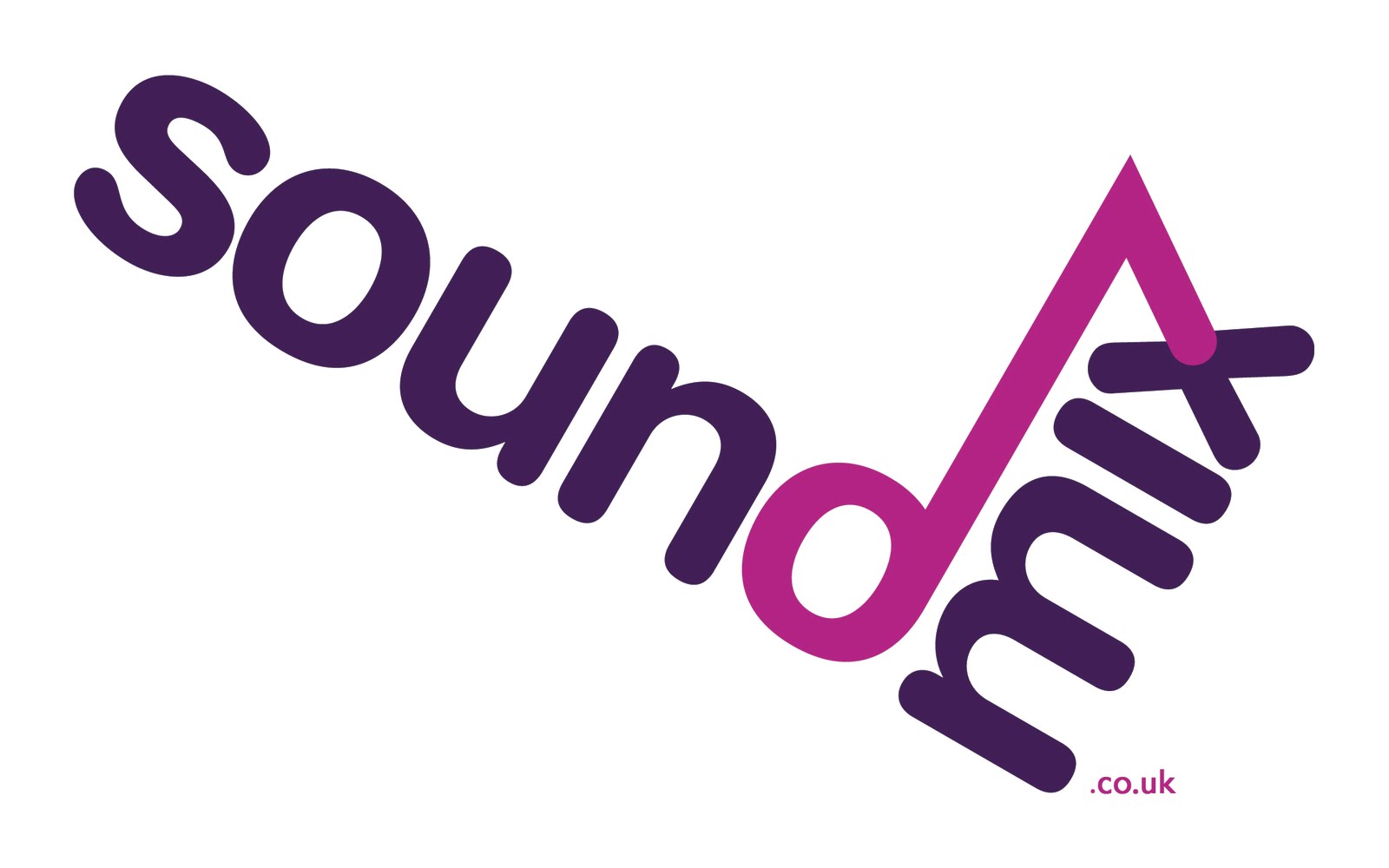 Volunteer Music Assistant Soundmix delivers music workshops to young refugees and asylum seekers living in London.  Many of the young people we work with are separated children who are living with foster families and in some circumstances homeless.  We have found that music provides a much-needed headspace from the stress they experience in their day to day lives. We are looking for energetic volunteers able to play the guitar and/or drums, to help us with the delivery of our musical projects across London.  This post is subject to an enhanced DBS check.Time commitment1-2 hrs a weekDuties and responsibilitiesAssisting in facilitating creative music workshops for young refugees.Running games/warmups/exercisesHelping the young people on an instrument, 1-2-1 or small group basisAssisting the tutors in setting up equipment for the workshopEnsuring young people have the support they need during the workshopEncouraging the young people to be involvedHelping participants to write lyrics/create melodies on their instrumentsCreating new ideas for workshops/projectsAttending training suitable to your role.BenefitsOpportunity to gain experience with young refugees and asylum seekersDevelop musical teaching skillsUse music in a therapeutic way/community settingReceive relative trainingTravel costs will be coveredGain experience in creative project planningEssentialEnthusiasticKnowledge of musicAbility to play the guitar and/or drumsExperience working with young peopleGood communication skillsFriendlyDesirableSpeak another language particularly Farsi, Arabic, Pashto, Albanian.Play more than one musical instrumentDrive a carExperience working with young refugeesExperience/knowledge of a variety of musical genres/stylesPlease send a covering letter and CV to Sasha Leacock (Project Manager): leacock.sasha@yahoo.co.uk.    Deadline: Monday 30th October 2017